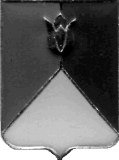 СОБРАНИЕ ДЕПУТАТОВ КУНАШАКСКОГО  МУНИЦИПАЛЬНОГО РАЙОНАЧЕЛЯБИНСКОЙ ОБЛАСТИот «08» декабря 2020г.  № 80Об утверждении схемы теплоснабженияКунашакского сельского поселенияКунашакского муниципального районаЧелябинской  области до 2030 года»	Руководствуясь Федеральным законом от 06 октября 2003г. №131-ФЗ «Об общих принципах организации местного самоуправления в Российской Федерации», Федеральным законом от 27.07.2010г. №190-ФЗ «О теплоснабжении», постановлением Правительства Российской Федерации от 22 февраля 2012 года №154 «О требованиях к схемам теплоснабжения, порядку их разработки и утверждения», Уставом Кунашакского муниципального района Собрание депутатов Кунашакского муниципального районаРЕШАЕТ:Утвердить схему теплоснабжения Кунашакского сельского поселения Кунашакского муниципального района Челябинской области до 2030 года согласно приложению №1Настоящее решение вступает в силу со дня подписания и подлежит опубликованию в средствах массовой информации.Контроль  над исполнением данного решения возложить на комиссию по строительству, ЖКХ, транспорту, связи и энергетике Собрания депутатов Кунашакского муниципального района.Заместитель председателяСобрания депутатов 					          	          	           Р.А.РахматуллинРЕШЕНИЕ6 заседание